包1：青海宁旭暖通工程有限公司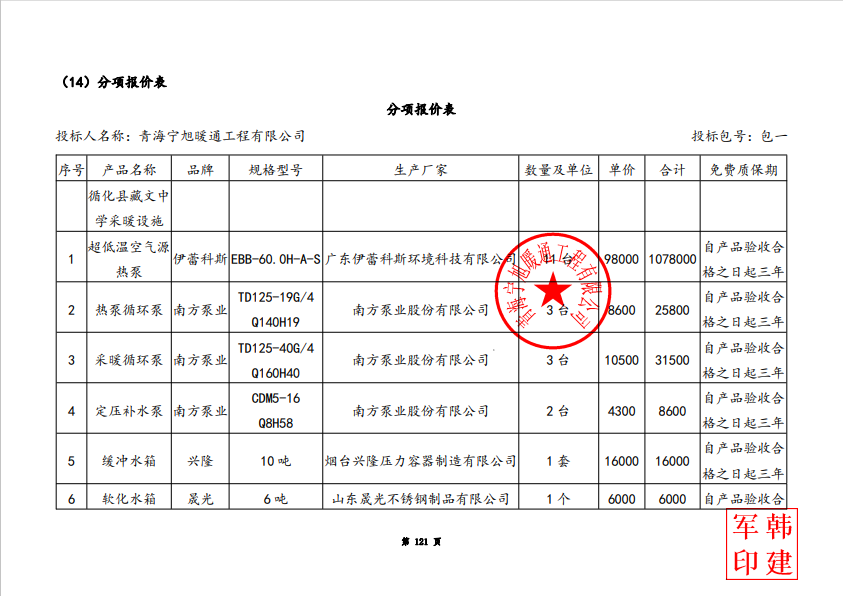 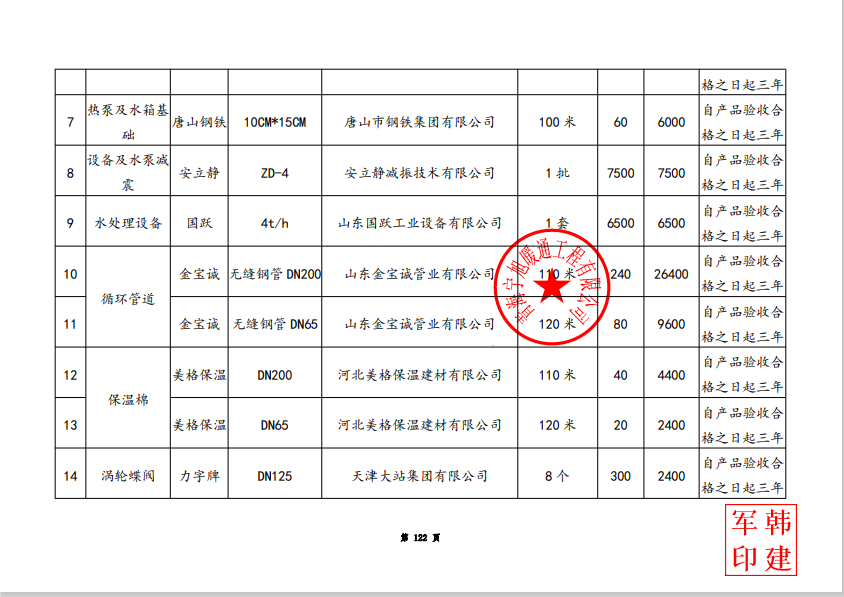 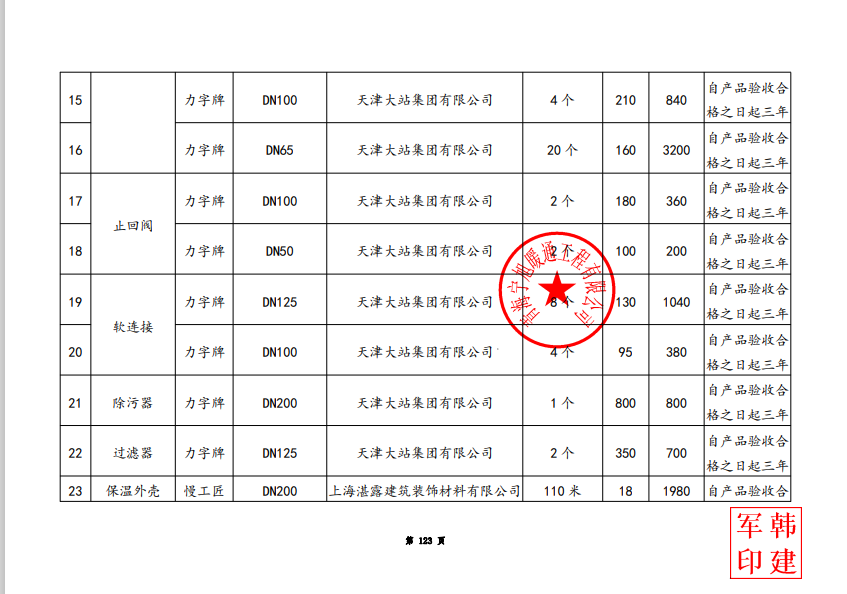 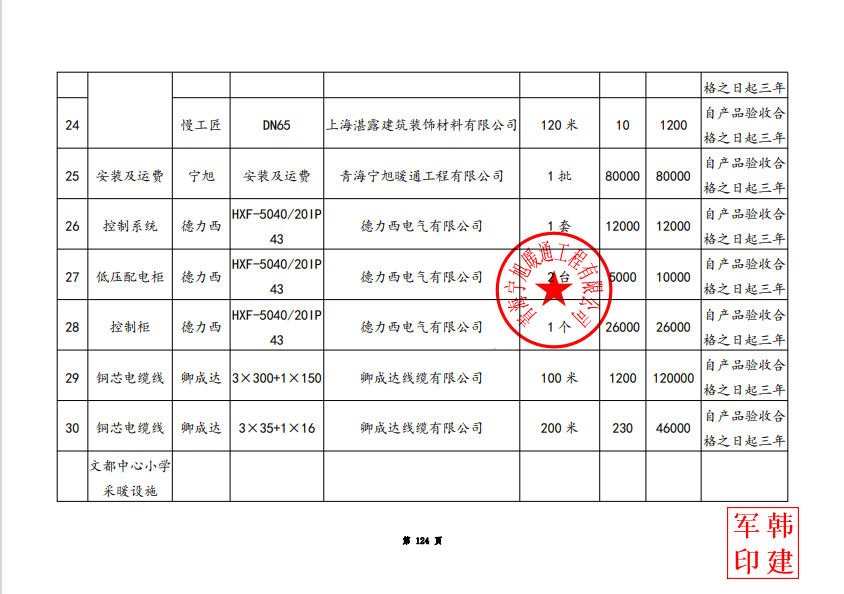 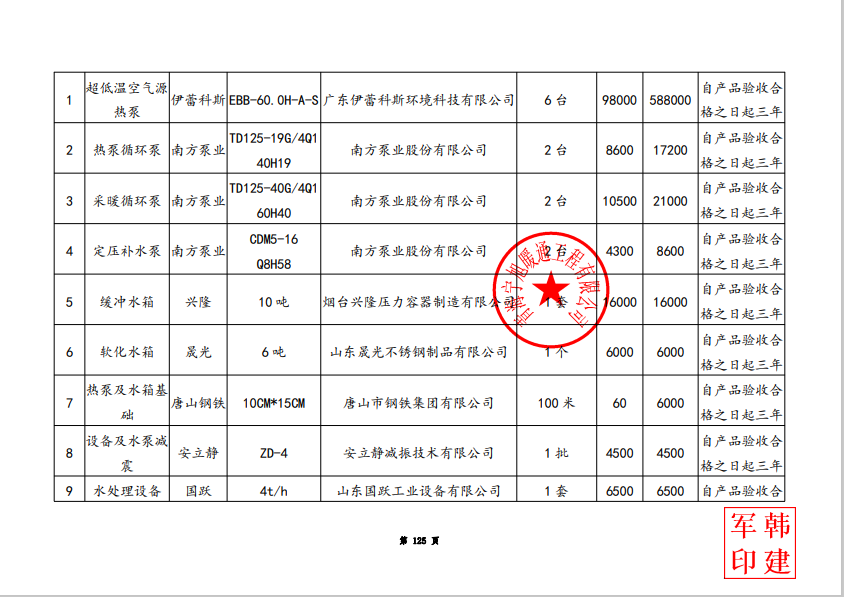 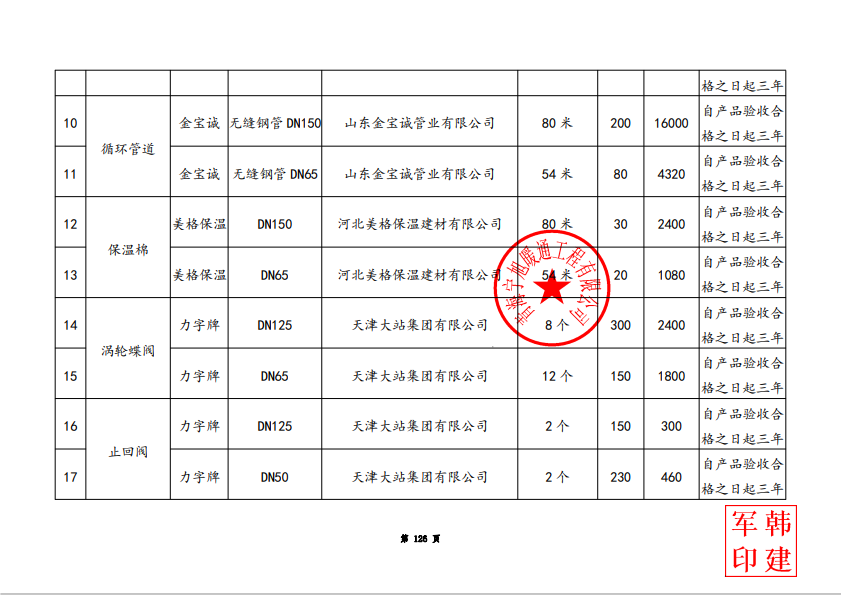 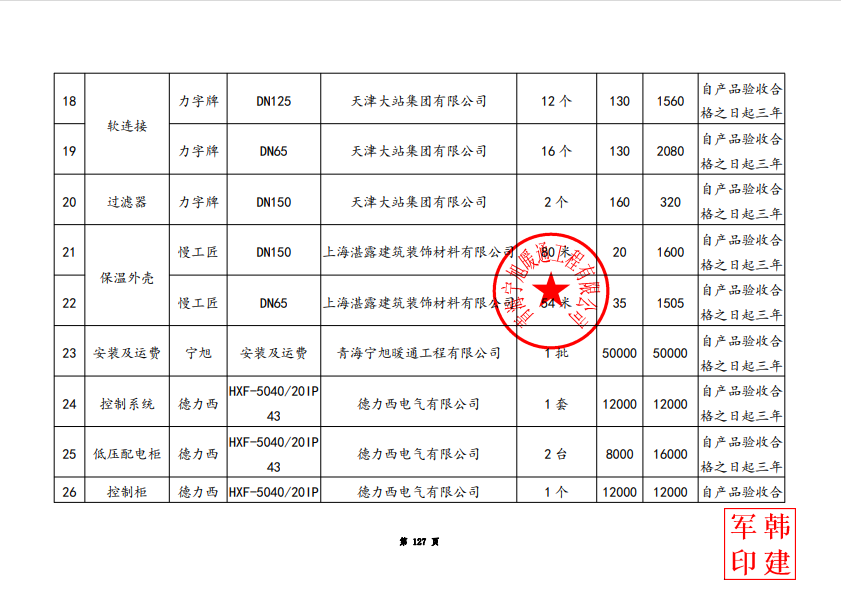 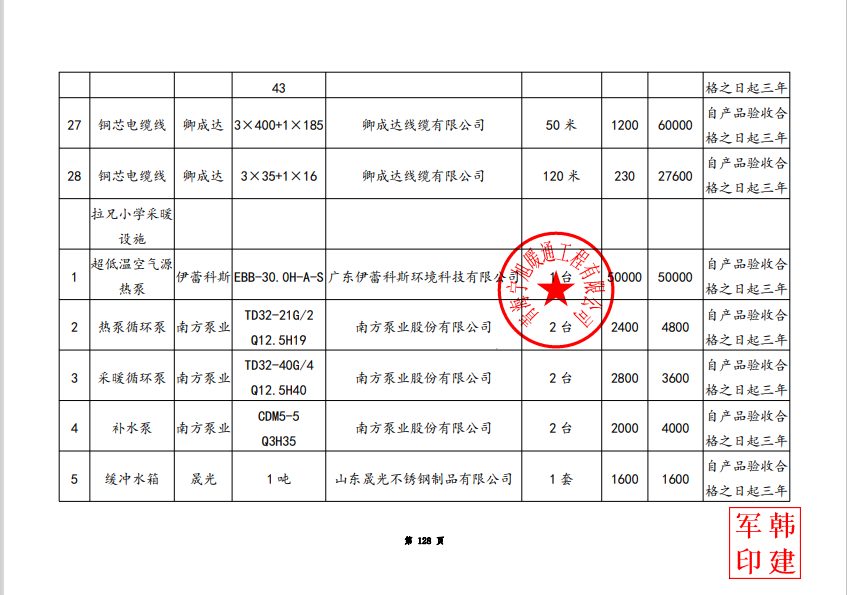 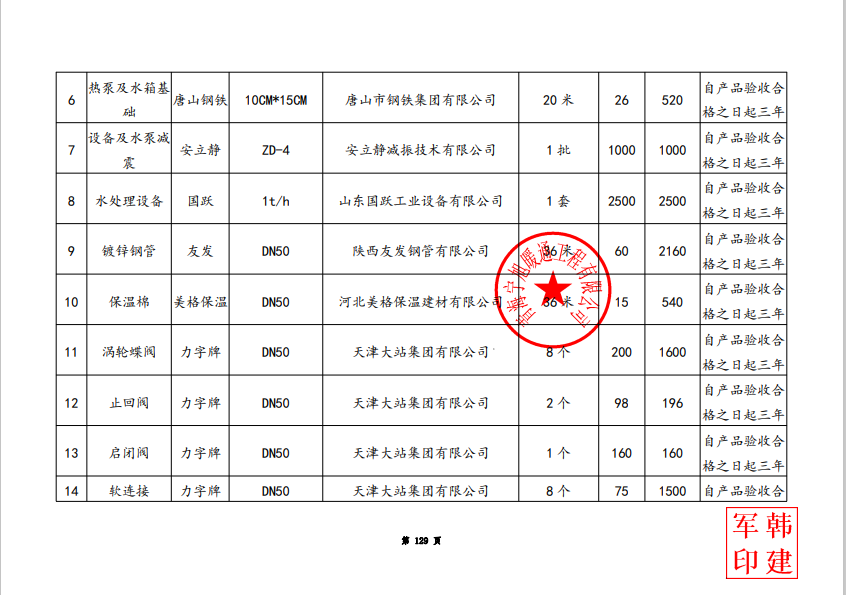 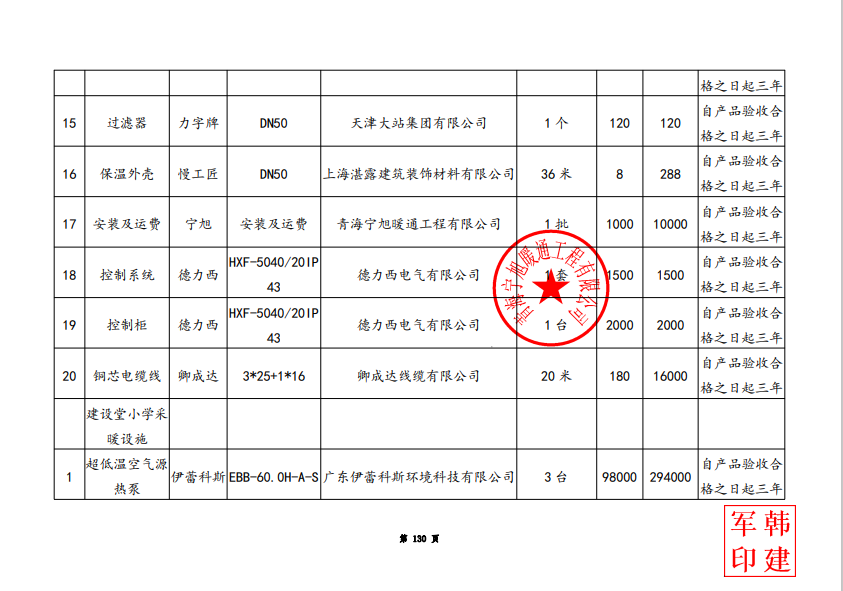 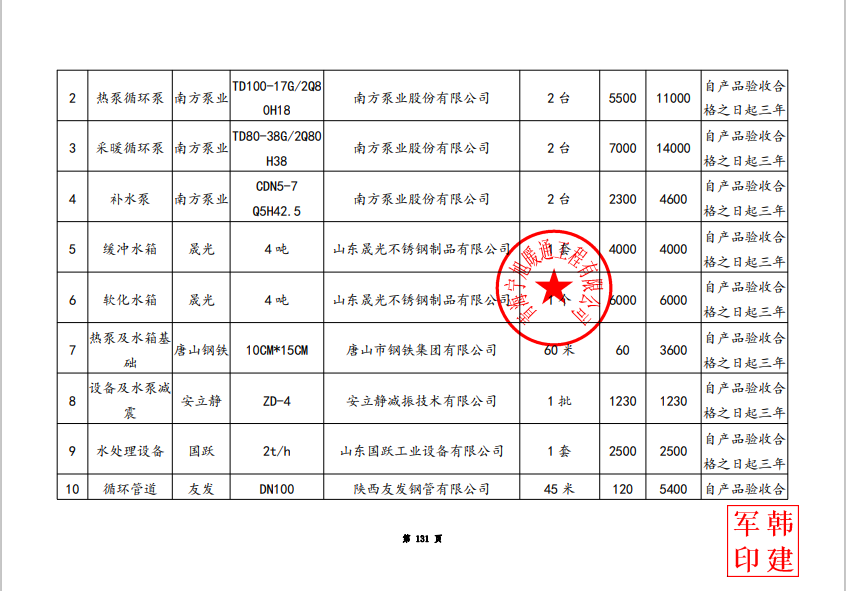 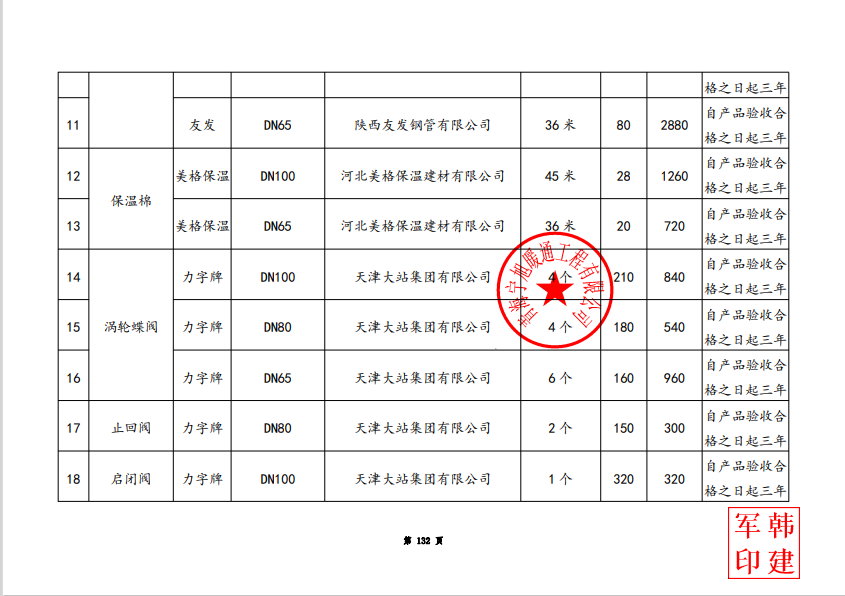 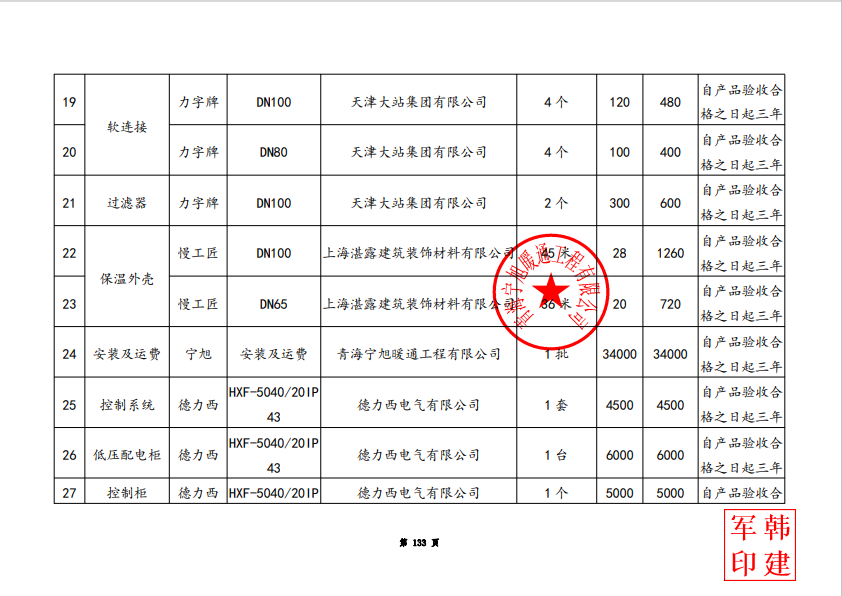 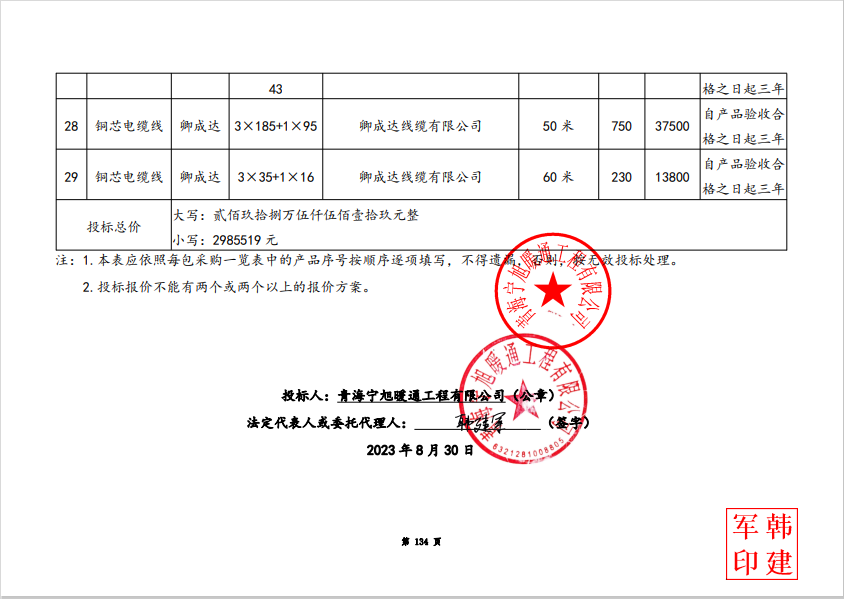 包2：青海丹城建筑安装有限公司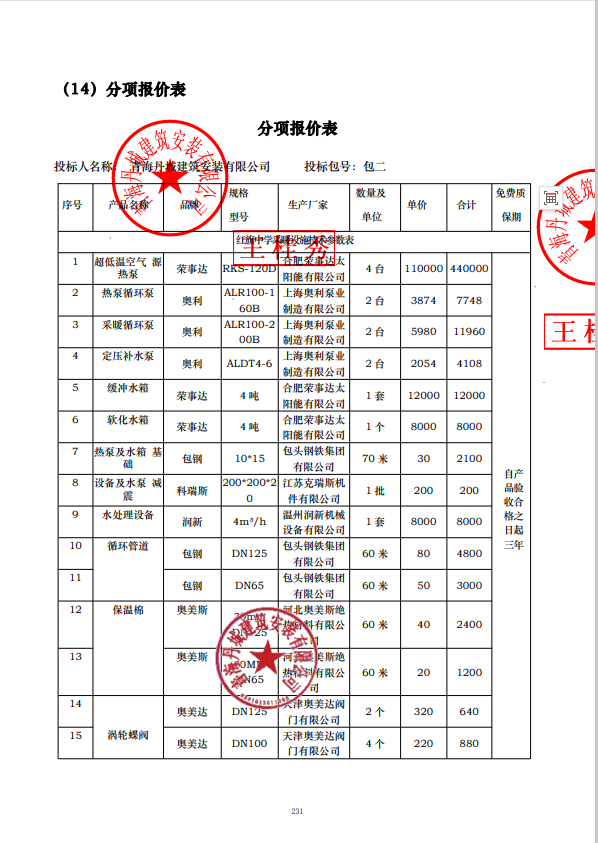 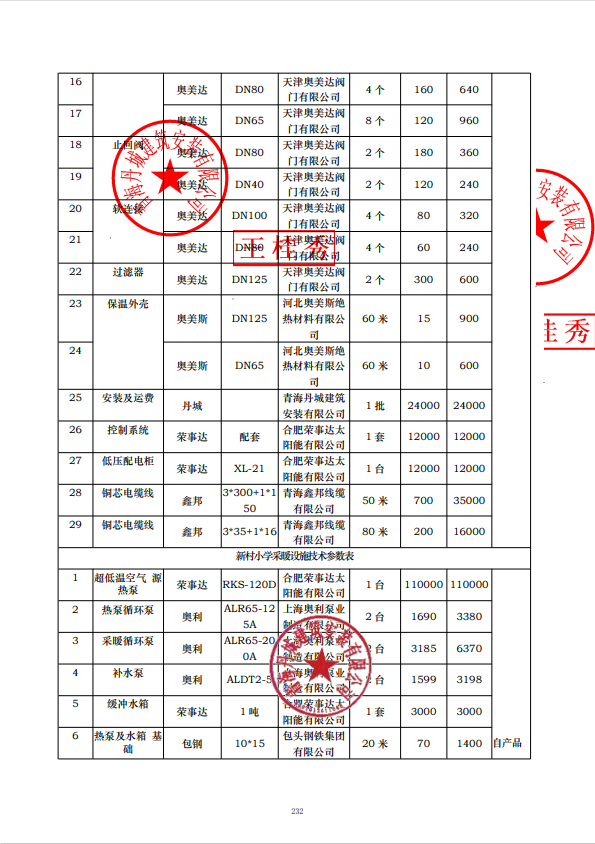 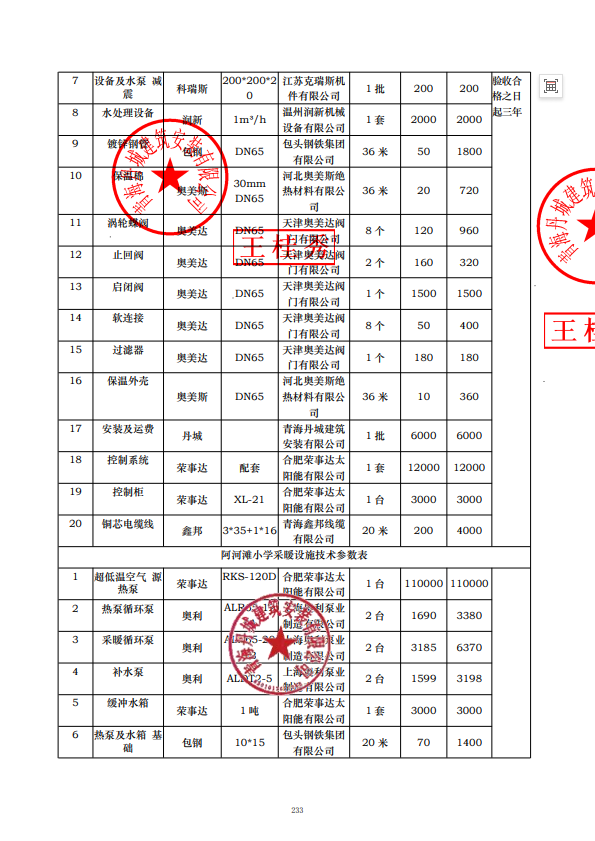 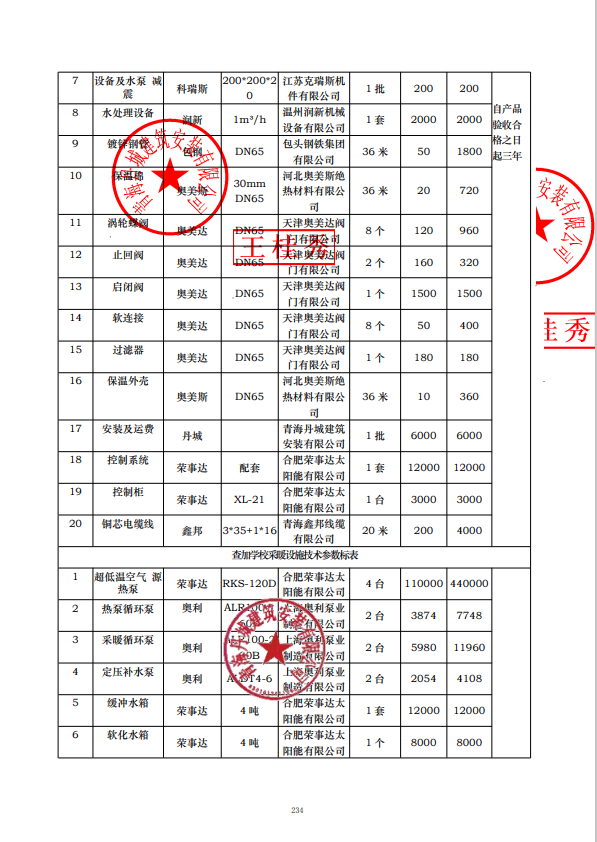 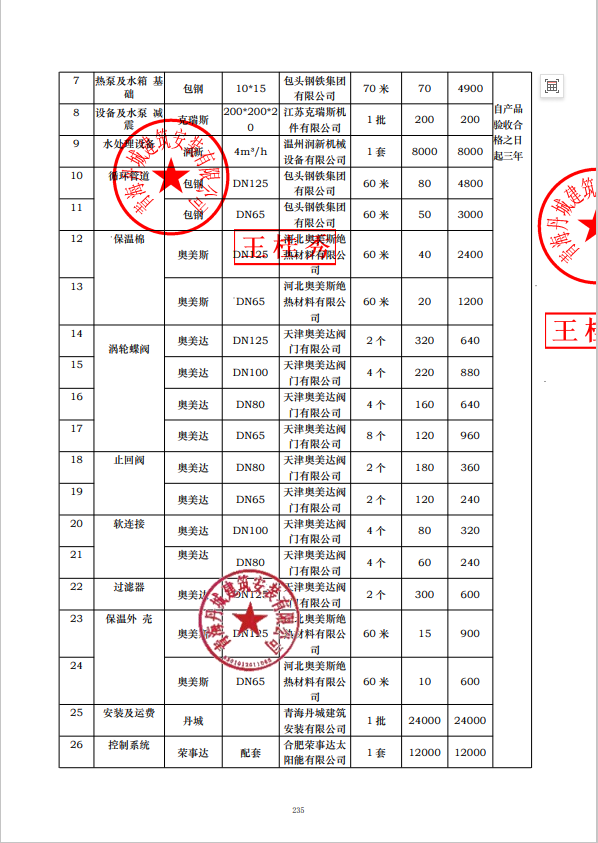 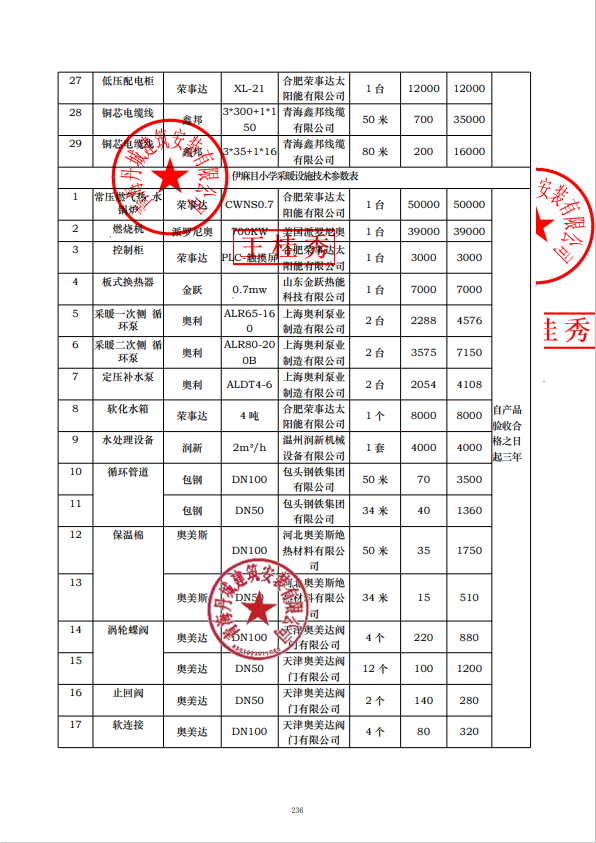 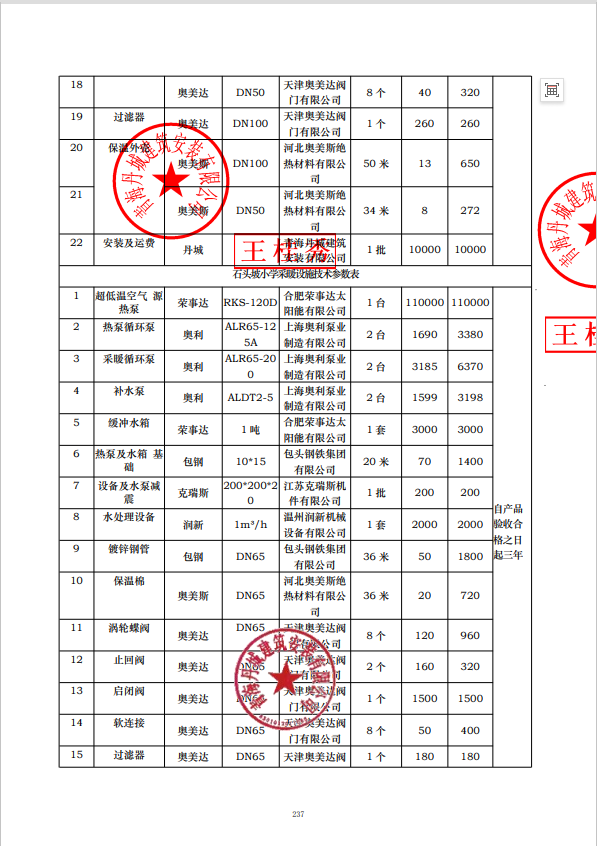 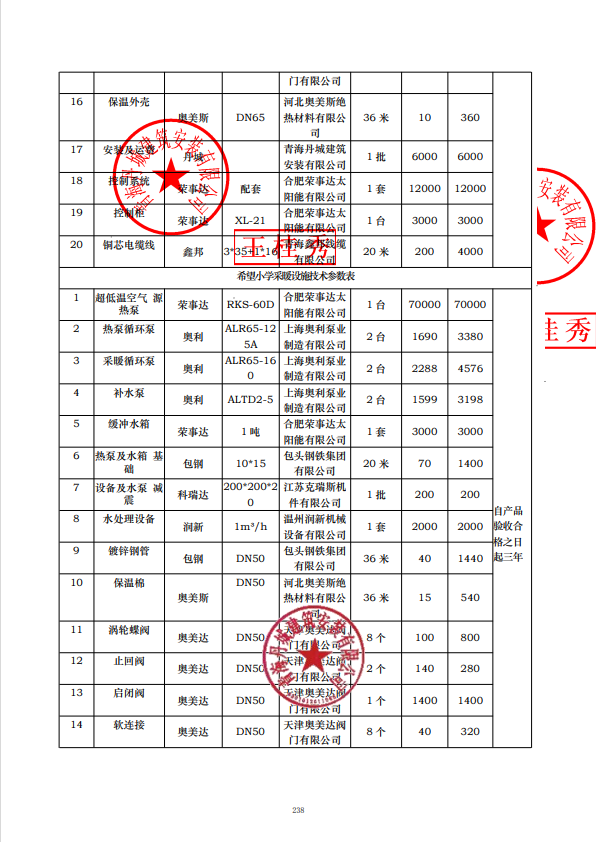 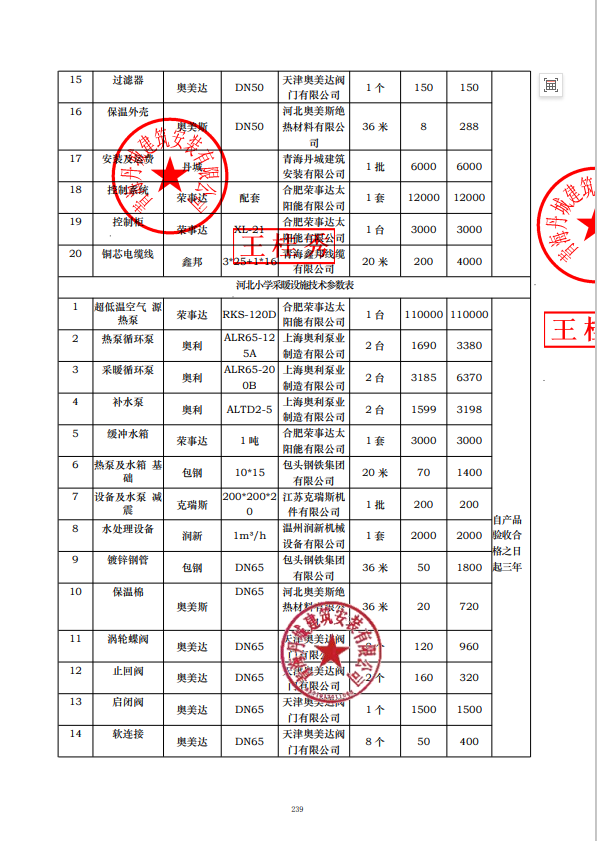 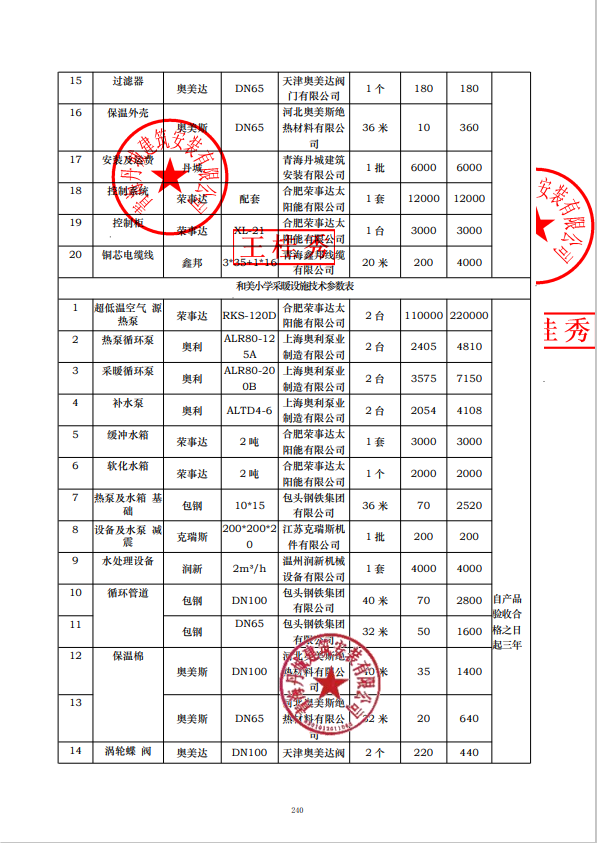 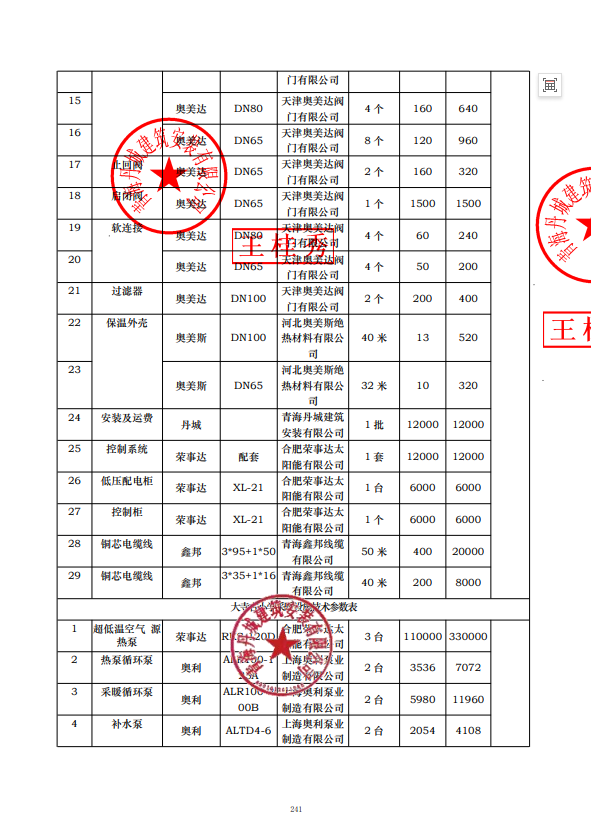 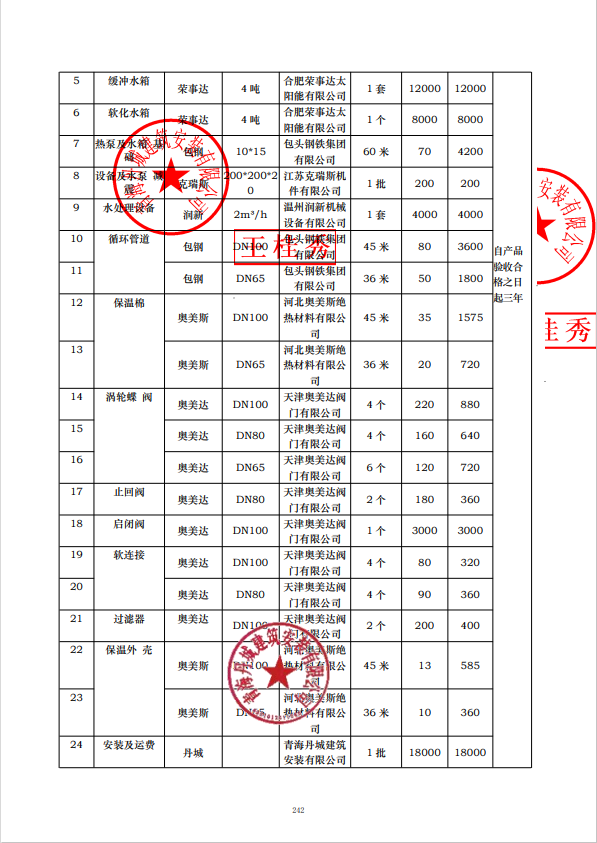 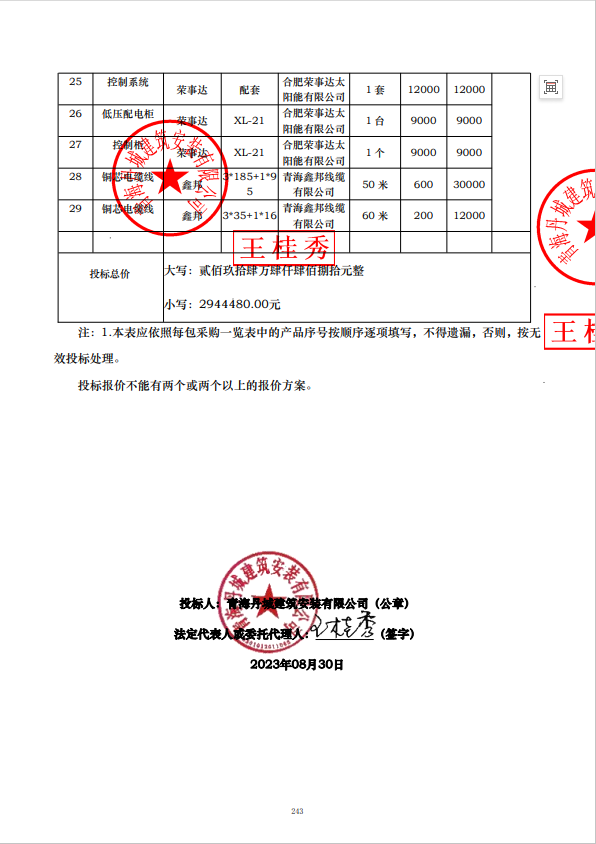 包3：青海睿昌商贸有限公司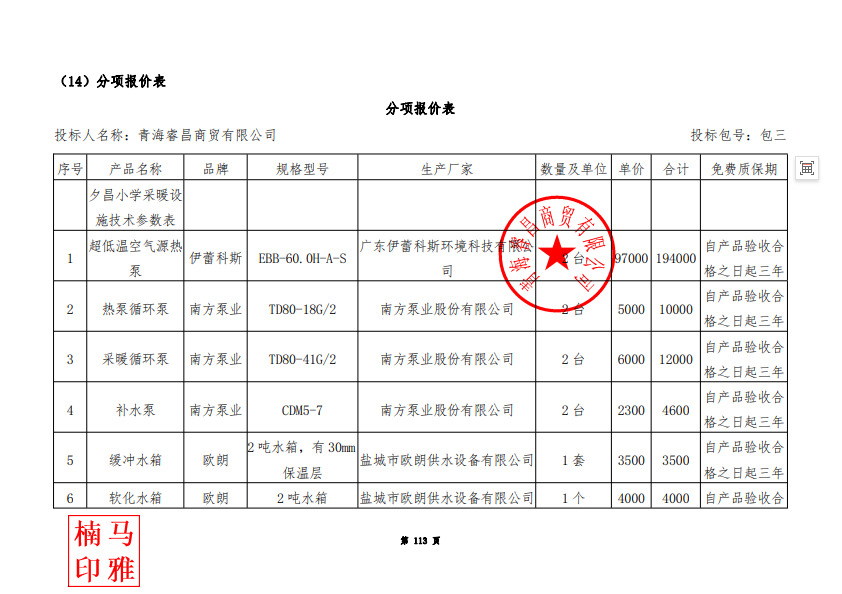 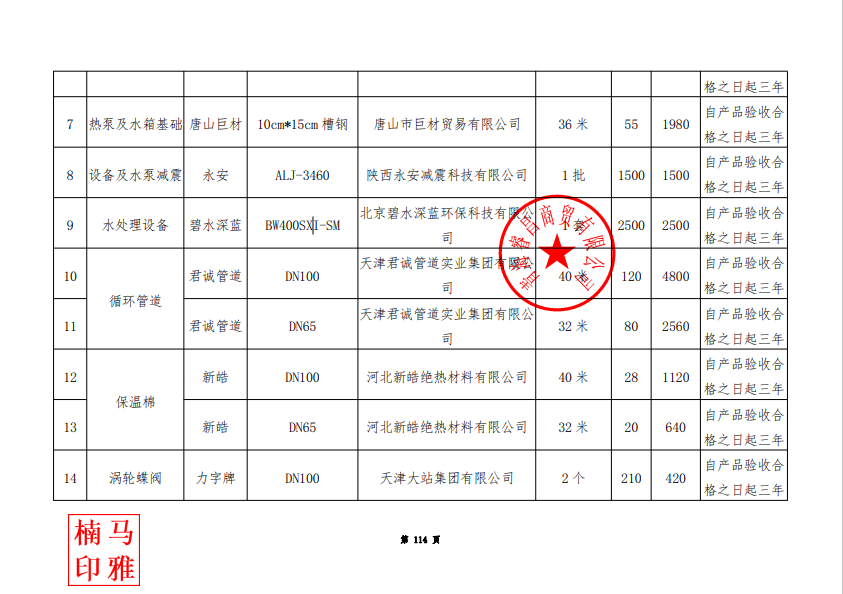 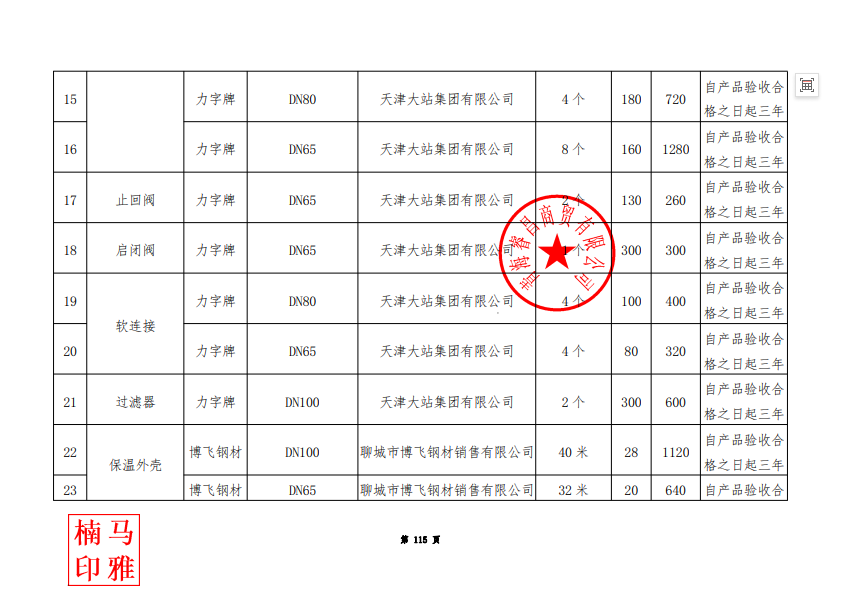 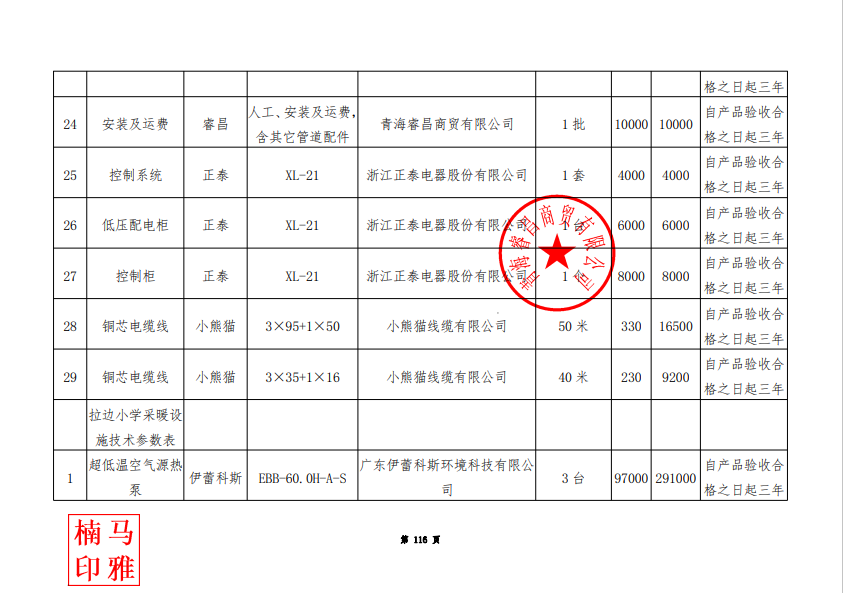 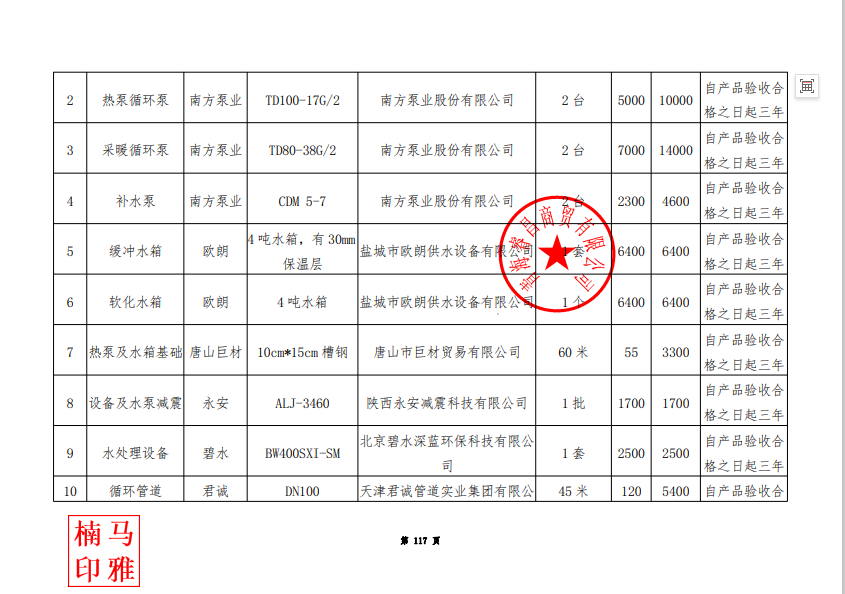 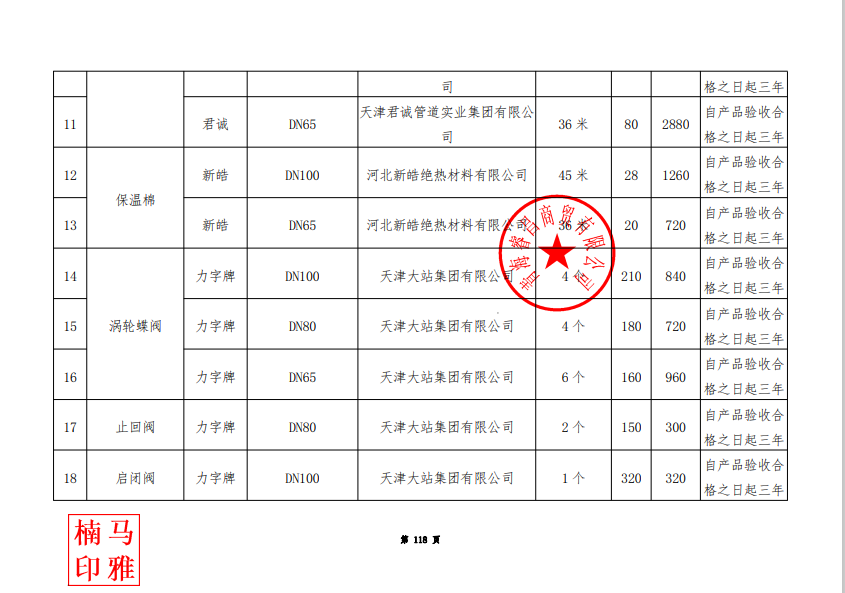 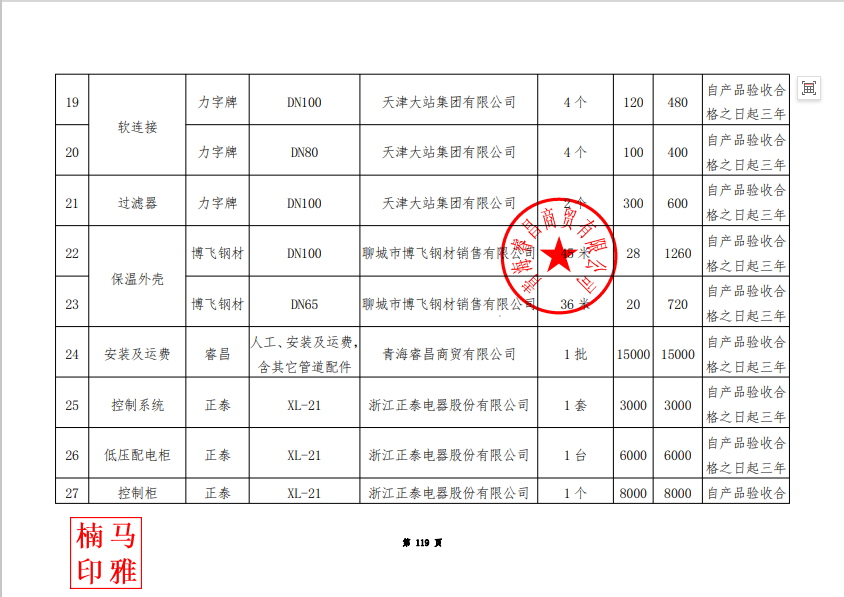 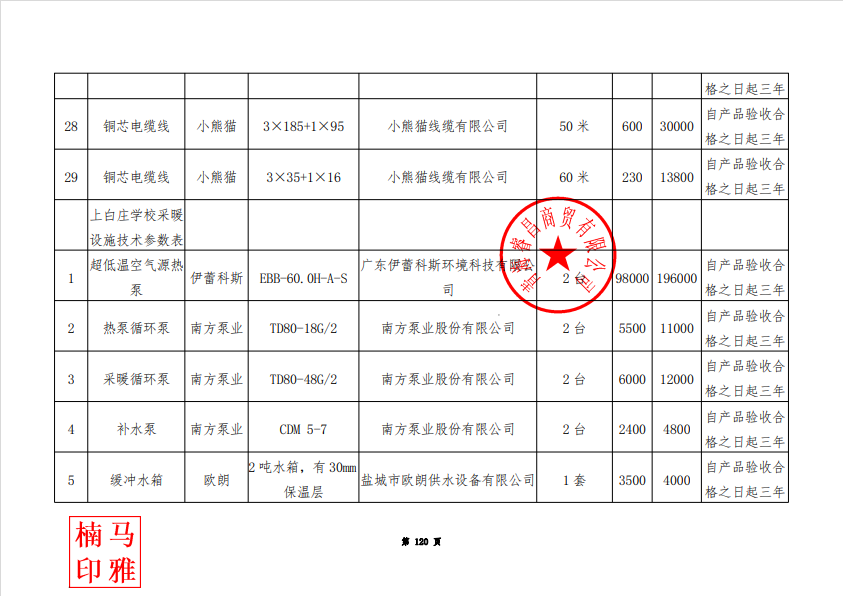 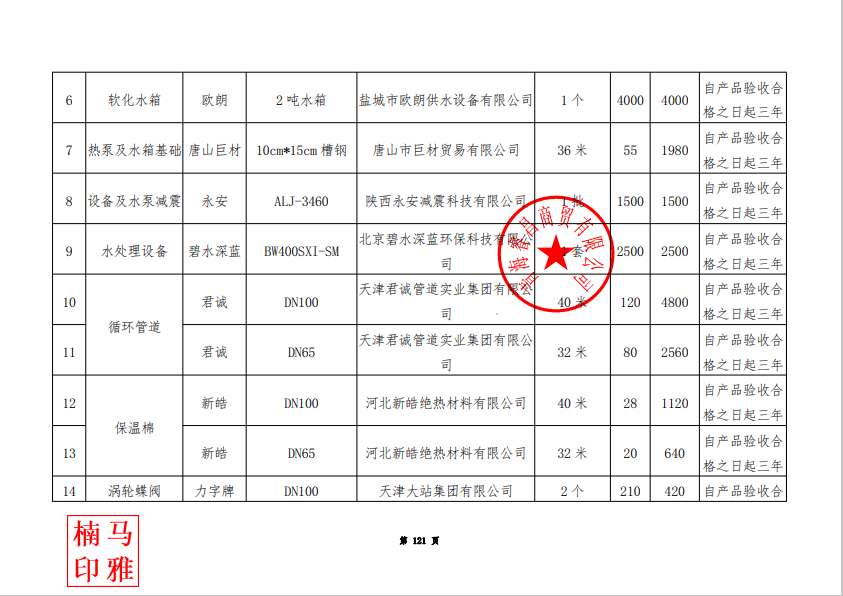 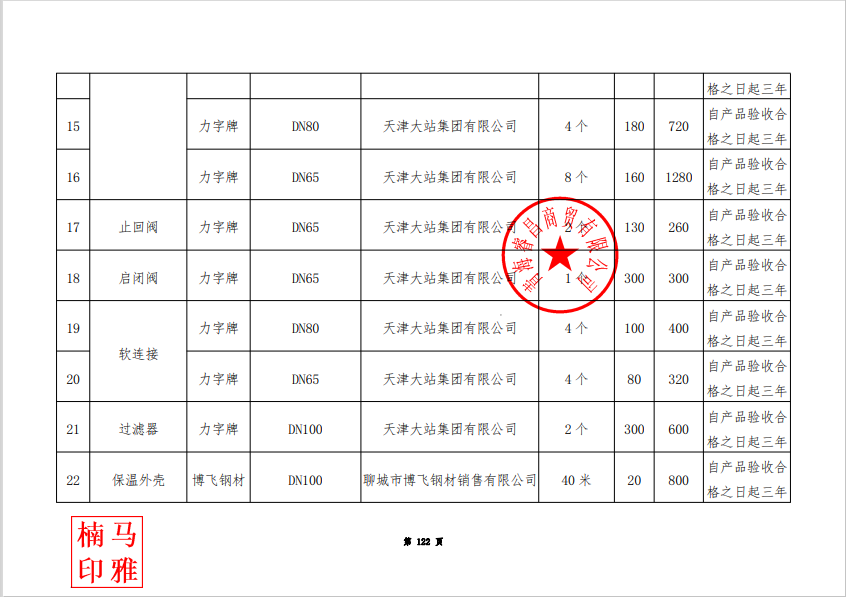 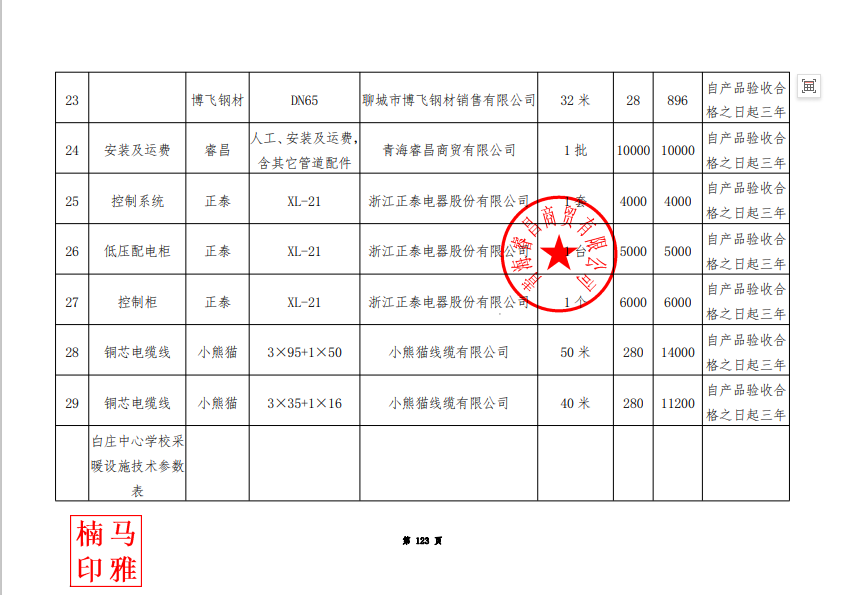 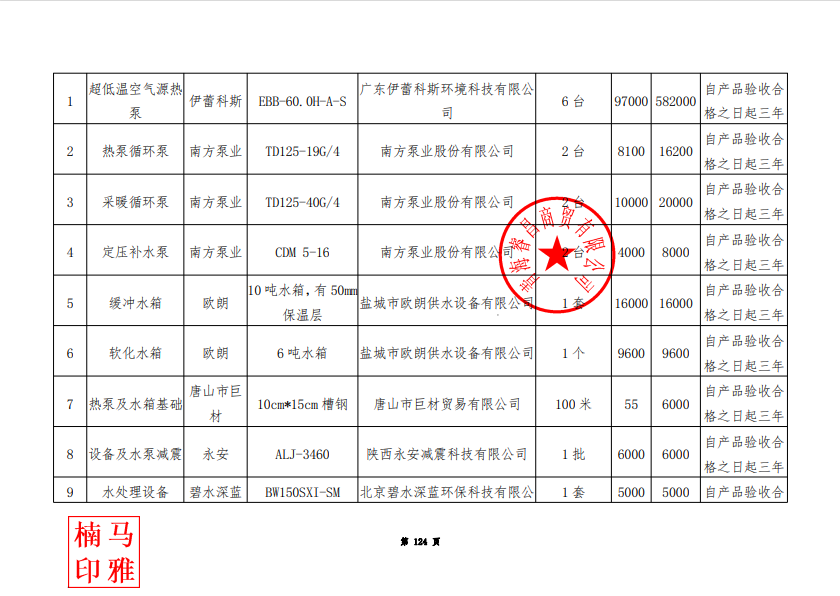 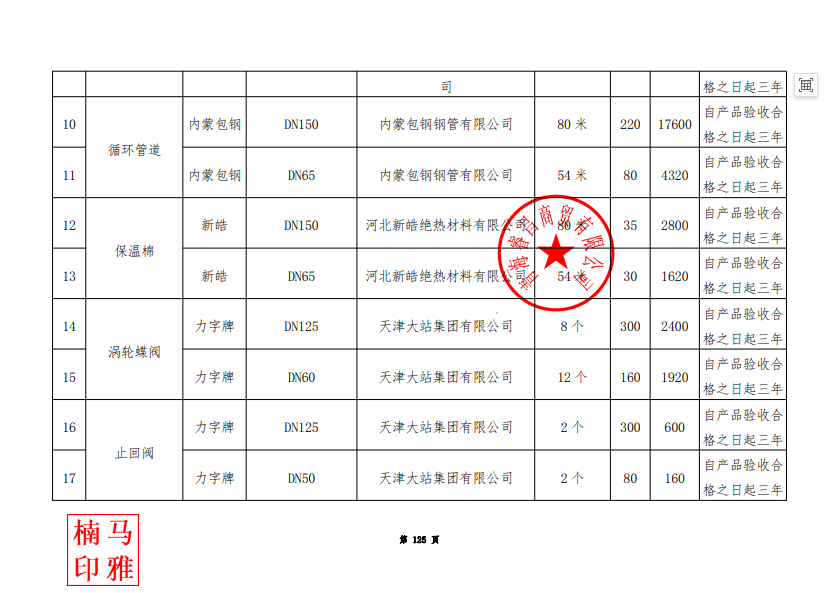 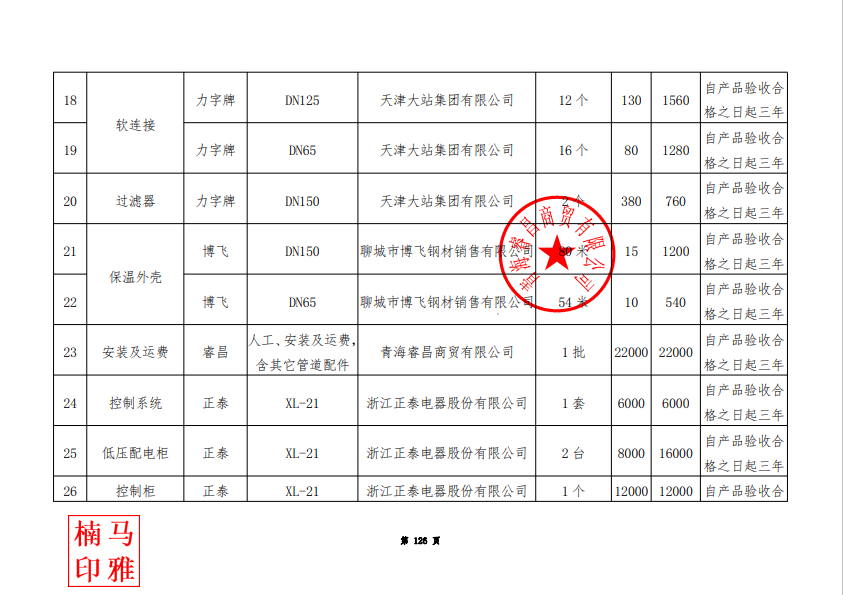 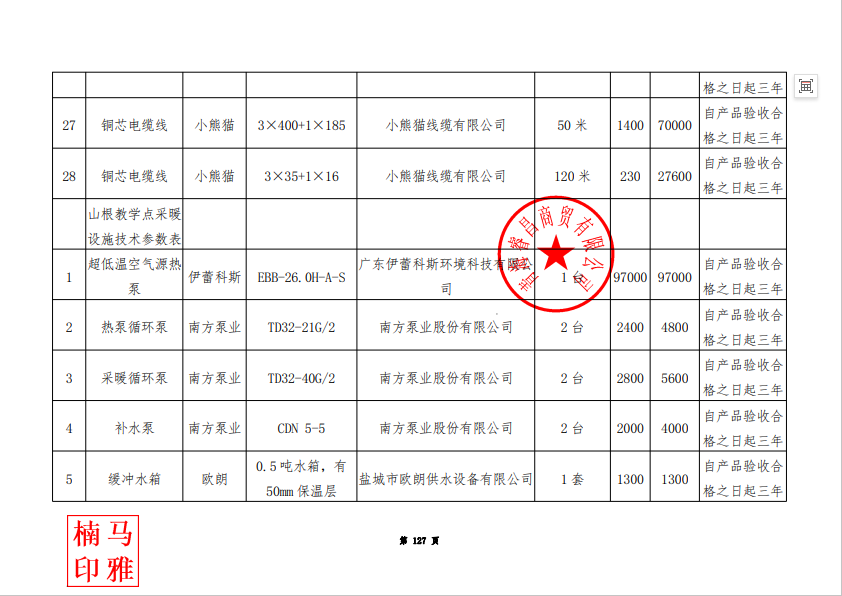 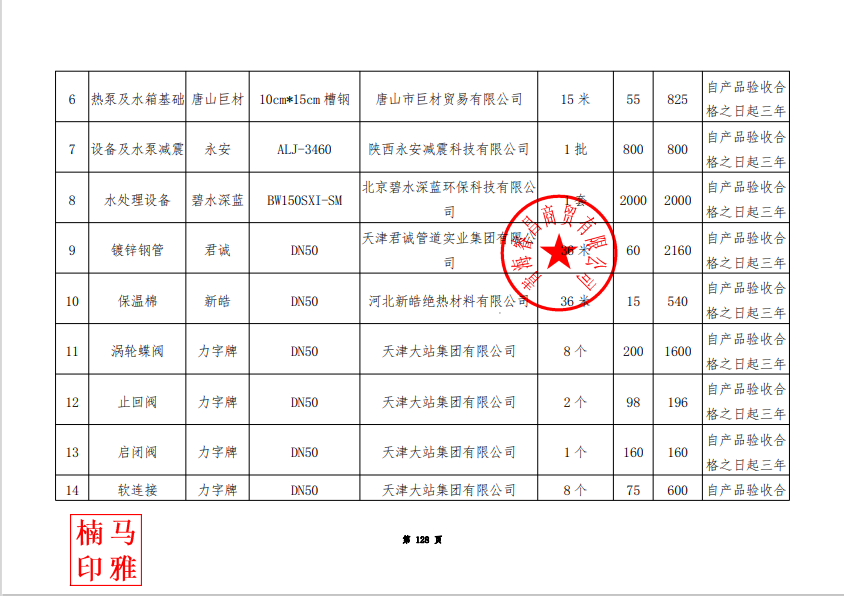 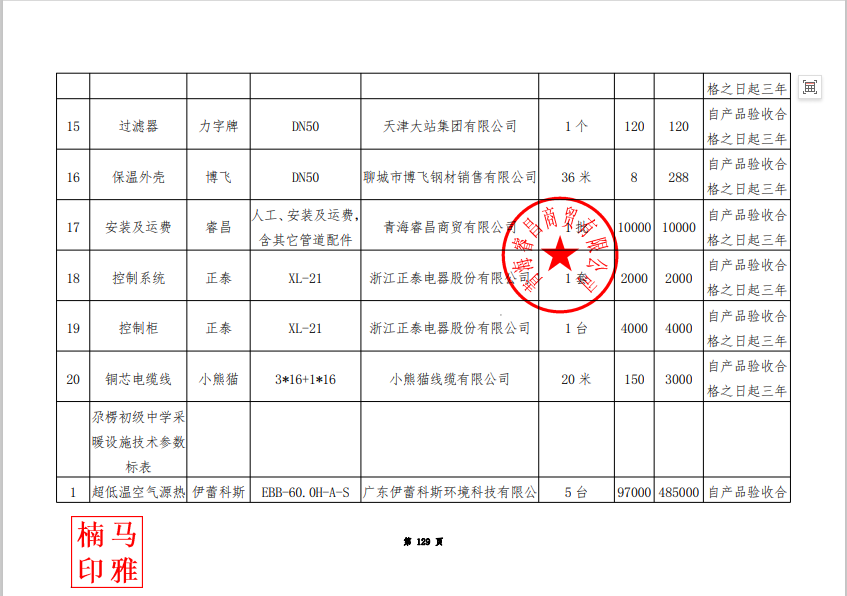 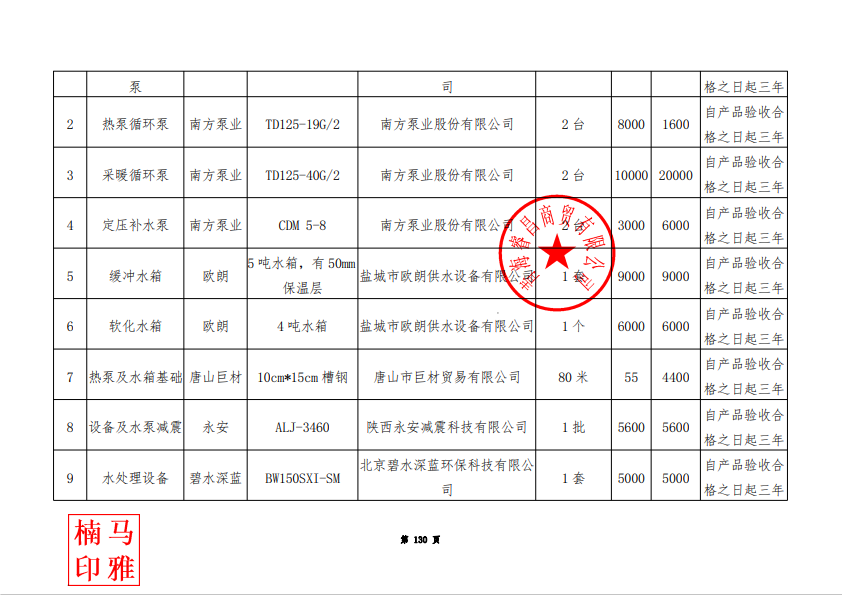 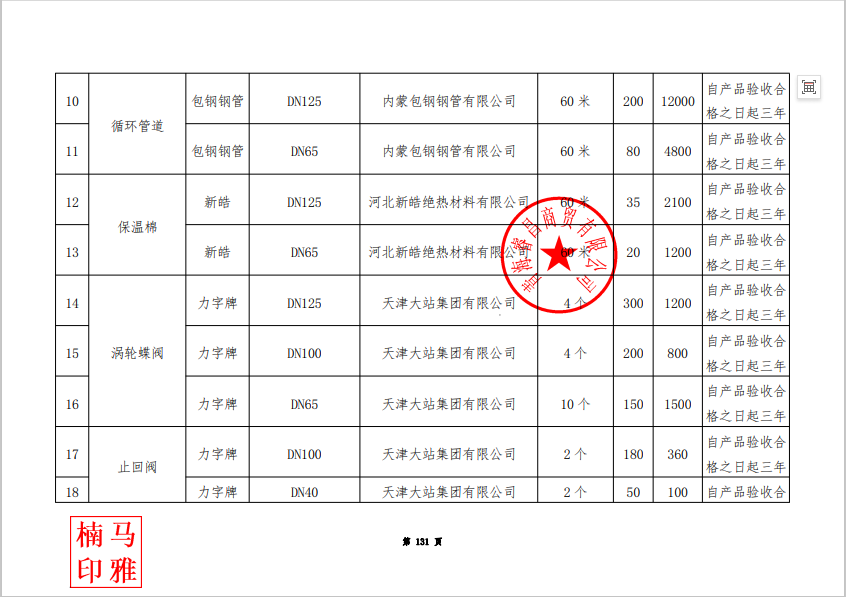 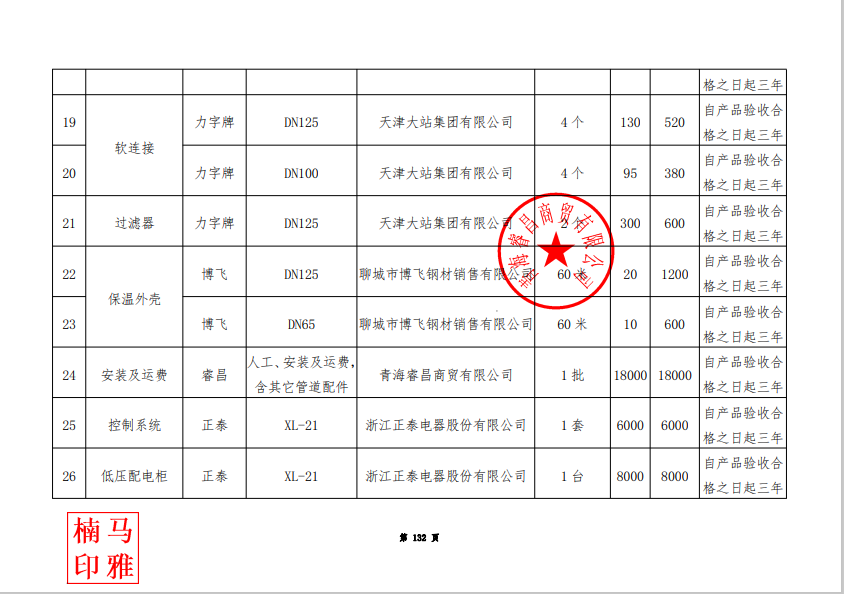 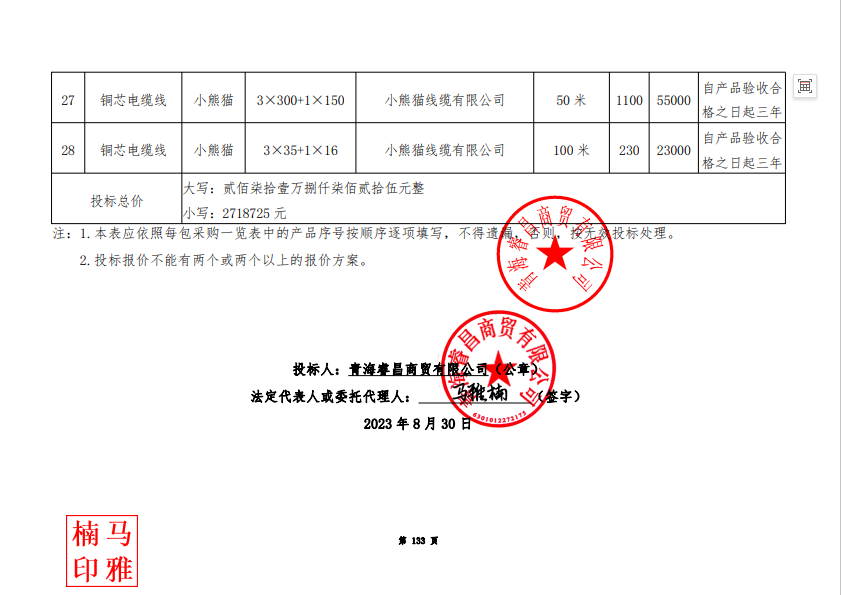 包4青海轩瑾音视频工程有限公司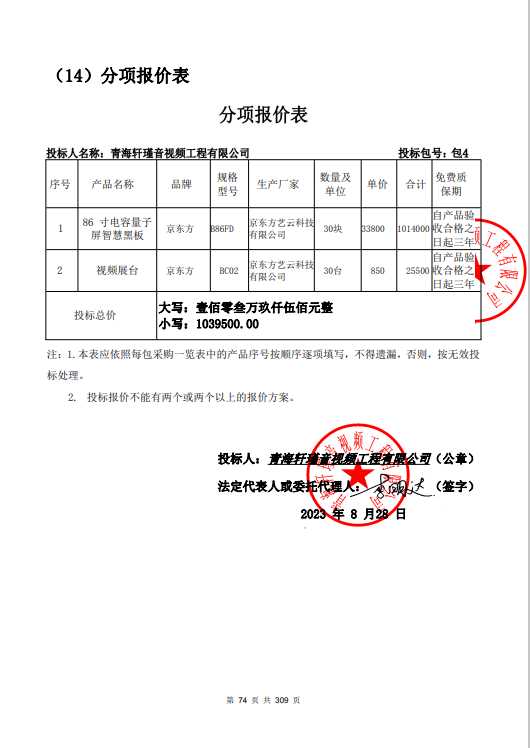 包5：青海齐乐宏商贸有限公司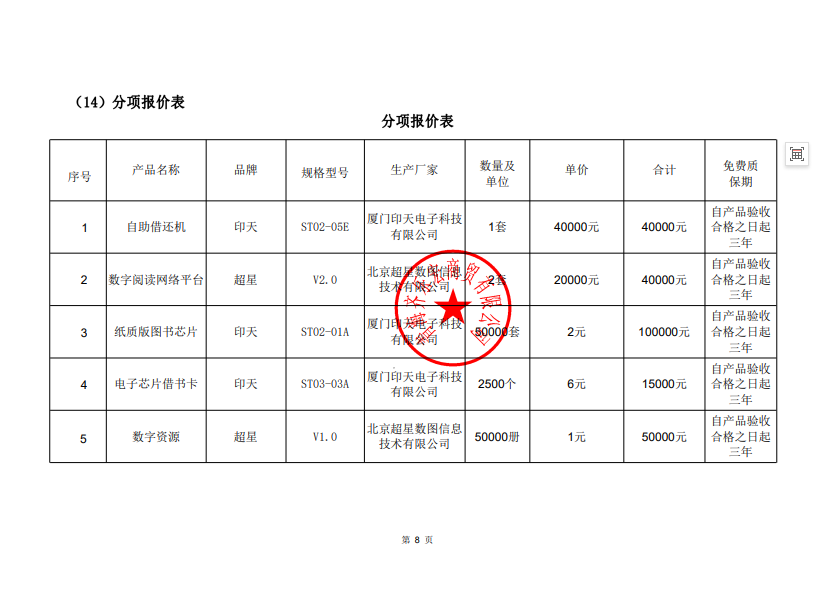 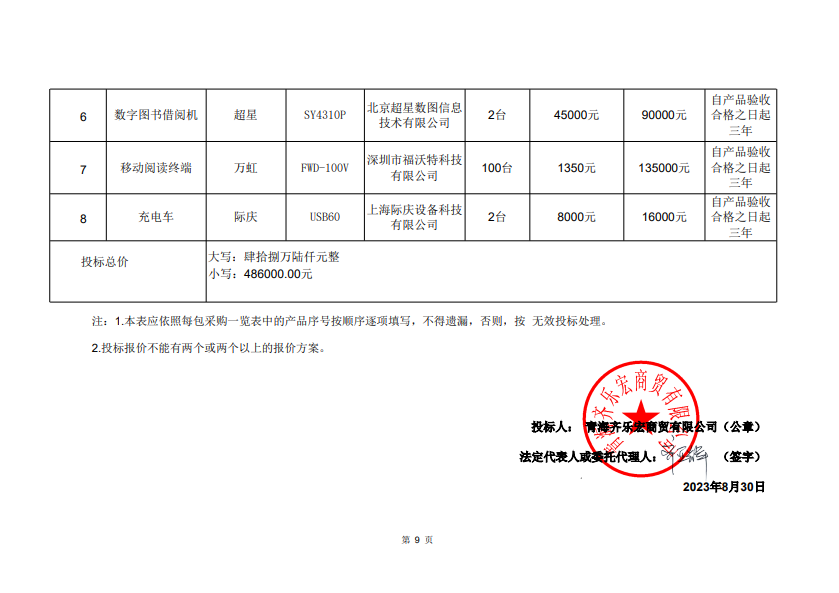 